            Тринадцатое заседание                                                     28-го созыва                                                                                                                             РЕШЕНИЕ 27 декабря   2022  года                                                                    №186О признании утратившим силу решение Совета  сельского поселения  Челкаковский сельсовет муниципального района Бураевский район Республики Башкортостан от 31.05.2018 года №140 «О  порядке ведения перечня видов муниципального контроля и органов местного самоуправления   сельского поселения Челкаковский сельсовет муниципального района Бураевский район Республики Башкортостан»        В соответствии с Федеральным законом от 06 октября 2003 года №131-ФЗ «Об общих принципах организации местного самоуправления в Российской  Федерации», в целях приведения нормативно - правовых актов в соответствие с действующим законодательством Совет  сельского поселения  Челкаковский сельсовет муниципального района Бураевский район Республики БашкортостанРЕШИЛ:1. Признать утратившим силу решение Совета  сельского поселения  Челкаковский сельсовет муниципального района Бураевский район Республики Башкортостан от 31.05.2018 года №140 «О порядке ведения перечня видов муниципального контроля и органов местного самоуправления    сельского поселения Челкаковский сельсовет муниципального района Бураевский район Республики Башкортостан».2. Настоящее решение вступает в силу со дня его подписания.3. Настоящее решение опубликовать (обнародовать) на официальном сайте  и информационном стенде Администрации сельского поселения Челкаковский сельсовет.Глава сельского поселения                                       Р.Р.Нигаматьянов  Башҡортостан РеспубликаhыБорай районы  муниципаль районынын Салкак  ауыл  советыауыл  биләмәhе   Советы452973,  Салкак ауылы, Пинегин  урамы, 8Тел. 8 (347 56) 2-54-59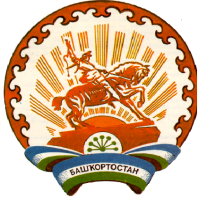 Республика БашкортостанСовет сельского поселения  Челкаковский сельсовет муниципального районаБураевский район452973, с.Челкаково, ул.Пинегина , 8Тел. 8 (347 56) 2-54-59